«24» ноября 2016  годаПрокуратура разъясняет«Органы местного самоуправления освобождены от уплаты госпошлины за совершение нотариальных действий при отчуждении гражданам жилых помещений в рамках программ переселения из аварийного жилья»В силу подпункта 4 пункта 1 статьи 333.35 Налогового кодекса РФ от уплаты государственной пошлины освобождаются федеральные органы государственной власти, органы государственной власти субъектов РФ и органы местного самоуправления при их обращении за совершением юридически значимых действий, установленных главой 25.3 НК РФ, в том числе и при обращении за совершением нотариальных действий, за исключением случаев, предусмотренных подпунктом 124 пункта 1 статьи 333.33 НК РФ.Таким образом, за обязательное нотариальное удостоверение сделок (договоров), связанных с отчуждением (продаже, меной) долей в праве общей собственности на недвижимое имущество, а также с отчуждением (продажей, меной) недвижимого имущества, принадлежащего несовершеннолетним гражданам и гражданам, признанных ограниченно дееспособными, в рамках программ переселения из аварийного жилья органы местного самоуправления должны освобождаться от уплаты государственной пошлины в соответствии с подпунктом 4 пункта 1 статьи 333.35 НК РФ и статьей 22 Основ законодательства РФ о нотариате.Прокурор района                                                                           А.В. ГоробченкоЕ.А. Забродина, тел. 21-99-79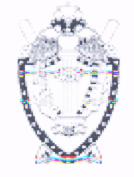 ПРОКУРАТУРА СУРГУТСКОГО РАЙОНАХанты-Мансийского автономного округа - Югры